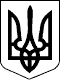 БЕРЕГІВСЬКА РАЙОННА ДЕРЖАВНА АДМІНІСТРАЦІЯЗАКАРПАТСЬКОЇ ОБЛАСТІР О З П О Р Я Д Ж Е Н Н Я____24.09.2020__                                      Берегове                           №_____270____Про фінансування видатків, пов’язаних  з відзначенням Всеукраїнського Дня бібліотек у районі	Відповідно до статей 6, 22 і 39 Закону України „Про місцеві державні адміністрації”, з метою відзначення Всеукраїнського Дня бібліотек у районі:          1.Дозволити:          1.1.Фінансовому управлінню райдержадміністрації профінансувати видатки відділу культури, молоді та спорту райдержадміністрації, пов’язаних з відзначенням Всеукраїнського Дня бібліотек у районі,  у сумі  1500,00 (одна тисяча п’ятсот )  гривень згідно з кошторисом (додається), за рахунок коштів, передбачених у районному бюджеті для реалізації культурно-мистецьких заходів у районі та участі в обласних, Всеукраїнських та міжнародних мистецьких акціях на 2020 рік, в рамках Програми розвитку культури і мистецтва в районі на 2016 - 2020 роки.          1.2.Відділу культури, молоді та спорту райдержадміністрації на фінансування витрат використати кошти, передбачені пунктом 33 культурно-мистецьких заходів у районі та участі в обласних, Всеукраїнських та міжнародних мистецьких акціях на 2020 рік.          2.Контроль за виконанням цього розпорядження покласти на заступника голови державної адміністрації Бімбу Ф.Ф.        Голова державної адміністрації                                          Іштван ПЕТРУШКА                                                                                                         Додаток                                                                                                   до розпорядження                                                                                                   _24.09.2020_№_270_КОШТОРИС,пов’язаний з відзначенням Всеукраїнського Дня бібліотек у районі 1. Квіткова продукція                                                             1000,00  (гривень)    2.  Концтовари                                                                           500, 00 (гривень)    ВСЬОГО                                                                                 1500,00 (гривень)                                                                       (одна тисяча п’ятсот грн. 00 коп.)Начальник відділу культури,молоді та спорту райдержадміністрації                                       Ласло  ГАЛАС